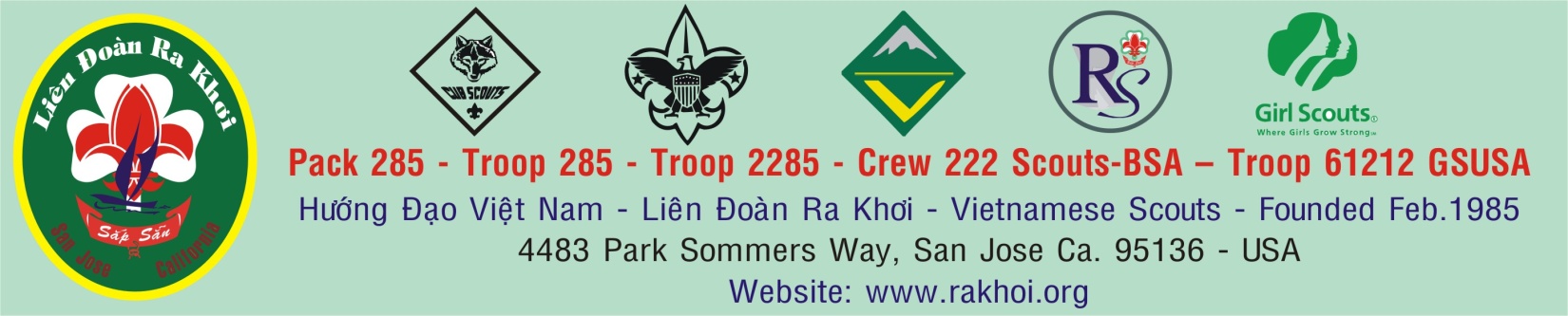 LDRK End-of-Year Virtual Event Meeting Link:Date: Saturday December 5th @ 4PMJoin Zoom Meeting: https://us02web.zoom.us/j/86488415188?pwd=SHgvaTZIbktIRldUemVCNTd6c1hEQT09Meeting ID: 864 8841 5188
Passcode: 1985Agenda4PM-4:10PM: Check-in4:10PM-4:50PM:Welcome End of Year ReportsScouts of the YearHappy 35 Years LDRKHappy 90 Years Vietnamese Scouting4:50PM-5:30PM: Games5:30PM-6:00PM: Skits 6:00PM-6:15PM: Closing6:15PM: Hang out with your fellow Scouts on Roblox!Kindest Regards,Chi TranT: 408-393-2909  |  E: tcttran@gmail.com